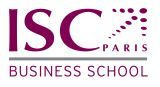 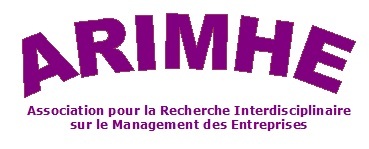 Colloque ISC Paris en partenariat avec le Groupe de Recherche Thématique« Normes et déviance dans les organisations » de l’ARIMHEParis, le 1er octobre 2015 à l’ISC ParisBulletin d’inscription Mme	 Mlle	 M.	Prénom :		Nom :	 Doctorant	 Enseignant-Chercheur	 Professionnel Diplômés ISCInstitution :	Adresse professionnelle :	Code postal :		Ville :		Pays :	Tél. direct :		Fax :	E-mail :	Adresse de facturation (si différente de l’adresse professionnelle) :	Code postal :		Ville :		Pays :	Frais d'inscription à la conférence (1)  Les frais d’inscription à la Conférence incluent les actes du colloque, les pauses-café, le déjeuner. Les frais d'hébergement et de transport ne sont pas inclus.Important : Merci de joindre la photocopie de votre carte d’étudiant. Mode de règlement (à joindre obligatoirement au bulletin d’inscription) : par chèque bancaire (à l’ordre de l’ISC Paris)	 par virement bancaire	 par bon de commande universitairePour tout règlement par virement bancaire, merci d’indiquer le n° de facture sur l’ordre de virementTitulaire : ASSOCIATION INSTITUT SUPERIEUR DE COMMERCE                   Domiciliation : HSBC Domiciliation : HSBC FR CAE LAFAYETTEIBAN :  FR76 3005 6009 2009 2000 0486 368                                          BIC/SWIFT  : CCFRFRPPFiche à renvoyer accompagnée de votre paiement AU PLUS TARD LE 15 septembre 2015  à : ISC Paris - Clara Legrand-Gérard - 22 bd du Fort de Vaux- 75017 Parisemail : clegrandgerard@iscparis.comN° de siret : 784 713 513 000 25FraisEnseignant-chercheur	130€Doctorant(2)	70 €Professionnel	130 €Diplômés ISC	40 €Code BanqueCode GuichetN° compteClé RIB30056009200920000486368